  Úřad městyse Zlonice, nám. Pod lipami 29, PSČ 273 71, okr. Kladno 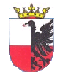                                            Tel.: 312 591 101-2, Fax: 312 591 615                                                  E-mail: o.zlonice@email.cz                                                                                                     Zlonice, dne: 23.05.2019                                                        VEŘEJNÁ VYHLÁŠKA      Úřad městyse Zlonice oznamuje dle zák.č. 133/2000 Sb.o evidenci obyvatel,dále dle správního řádu zák.č.500/2004 Sb. § 25 odst. 2),  že na Úřadě městyse ve Zlonicích v kanceláři ohlašovny v prvním patře je uložena písemnost                                                   Čj. MUZL-474/2019/Výzva         která je určena pro:        Strasser Lenka, roč. 1974                                        Máchova 40                                         273 71 Zlonice                                                     Nebude-li tato písemnost vyzvednuta do 15 dnů ode dne vyvěšení, považuje se poslední den lhůty za den doručení (§ 25 odst. 2 zákona č. 500/2004 Sb.)                                                                                                                  Štroblová Dagmar                                                                                                             Oprávněná úřední osoba Vyvěšeno dne: 23.05.2019Sejmuto dne:    09.06.2019 